Publicado en Madrid el 04/12/2019 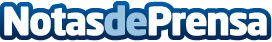 Segunda edición de #EnamoraSotosalbos con sabor a NavidadSe celebra el próximo fin de semana, 6 y 7 de diciembre, en Sotosalbos, Segovia. Un espectacular concierto de arpa celta y violín en la iglesia de San Miguel del s. XII preside las actividades del evento, todas gratuitas, junto a la decoración de su árbol de Navidad centenario. Medio ambiente, fotografía, artesanía se combinan con pócimas, gastronomía y magia en un fin de semana inolvidable, en el que no faltará el Concurso de pintura del pueblo y el taller de cámara oscuraDatos de contacto:Yolanda Ruiz Hervás 655 55 13 38 Nota de prensa publicada en: https://www.notasdeprensa.es/segunda-edicion-de-enamorasotosalbos-con-sabor Categorias: Música Castilla y León Entretenimiento Ocio para niños http://www.notasdeprensa.es